ПРОЕКТ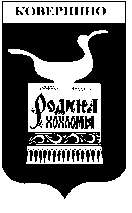 Администрация Ковернинского муниципального районаНижегородской областиП О С Т А Н О В Л Е Н И Е    ______________							                                № ______Об утверждении муниципальной программы «Повышение эффективности бюджетных расходов в Ковернинском муниципальном округе Нижегородской области»В целях обеспечения качественного управления муниципальными финансами и повышения эффективности бюджетных расходов, руководствуясь Федеральным законом от 06.10.2003 г. №131-ФЗ «Об общих принципах организации местного самоуправления в Российской Федерации», постановлением Администрации Ковернинского района Нижегородской области от 25.02.2014 № 88 «Об утверждении Порядка разработки, реализации и оценки эффективности муниципальных программ Ковернинского муниципального района Нижегородской области», Уставом Ковернинского муниципального района Нижегородской области, Администрация Ковернинского муниципального района Нижегородской области  п о с т а н о в л я е т:Утвердить прилагаемую муниципальную программу "Повышение эффективности бюджетных расходов в Ковернинском муниципальном округе Нижегородской области» (далее – Программа).Отменить с 1 января 2021 года постановление Администрации Ковернинского муниципального района Нижегородской области от 13.11.2014      № 790 «Об утверждении муниципальной программы «Управление муниципальными финансами Ковернинского муниципального района Нижегородской области»: - постановление Администрации Ковернинского муниципального района Нижегородской области от 30.12.2014 № 999 «О внесении изменений в муниципальную  программу «Управление  муниципальными  финансами  Ковернинского муниципального района Нижегородской области»; - постановление Администрации Ковернинского муниципального района Нижегородской области от 05.06.2015 № 505 «О внесении изменений в муниципальную  программу «Управление  муниципальными  финансами  Ковернинского муниципального района Нижегородской области»;- постановление Администрации Ковернинского муниципального района Нижегородской области от 30.12.2015 № 938  «О внесении изменений в муниципальную  программу «Управление  муниципальными  финансами  Ковернинского муниципального района Нижегородской области»;- постановление Администрации Ковернинского муниципального района Нижегородской области от 03.03.2016 № 163 «О внесении изменений в муниципальную  программу «Управление  муниципальными  финансами  Ковернинского муниципального района Нижегородской области»;- постановление Администрации Ковернинского муниципального района Нижегородской области  от 30.03.2016 № 217 «О внесении изменений в муниципальную программу «Управление муниципальными финансами Ковернинского муниципального района Нижегородской области»;- постановление Администрации Ковернинского муниципального района Нижегородской области от 30.12.2016 № 821 «О внесении изменений в муниципальную  программу «Управление  муниципальными  финансами  Ковернинского муниципального района Нижегородской области»;- постановление Администрации Ковернинского муниципального района Нижегородской области от 22.08.2017 № 559 «О внесении изменений в муниципальную программу «Управление  муниципальными  финансами  Ковернинского муниципального района Нижегородской области»;- постановление Администрации Ковернинского муниципального района Нижегородской области от 29.12.2017 № 1133 «О внесении изменений в муниципальную программу «Управление муниципальными финансами Ковернинского муниципального района Нижегородской области»;- постановление Администрации Ковернинского муниципального района Нижегородской области от 31.10.2018 № 788 «О внесении изменений в муниципальную программу «Управление муниципальными финансами Ковернинского муниципального района Нижегородской области», утвержденную постановлением Администрации Ковернинского муниципального района  Нижегородской области от 13 ноября 2014 года № 790»;- постановление Администрации Ковернинского муниципального района Нижегородской области от 22.03.2019 № 222 «О внесении изменений в муниципальную программу «Управление муниципальными финансами Ковернинского  муниципального района Нижегородской области», утвержденную постановлением Администрации Ковернинского муниципального района Нижегородской области от 13 ноября 2014 года  № 790»;- постановление Администрации Ковернинского муниципального района Нижегородской области от 13.06.2019 № 416 «О внесении изменений в муниципальную программу «Управление муниципальными финансами Ковернинского муниципального района Нижегородской области», утвержденную постановлением Администрации Ковернинского муниципального района Нижегородской области от 13 ноября 2014 года  № 790»;- постановление Администрации Ковернинского муниципального района Нижегородской области от 10.07.2019 № 491 «О внесении изменений в муниципальную программу «Управление муниципальными финансами Ковернинского муниципального района Нижегородской области», утвержденную постановлением Администрации Ковернинского муниципального района Нижегородской области от 13 ноября 2014 года № 790»;- постановление Администрации Ковернинского муниципального района Нижегородской области от 03.10.2019 № 694 «О внесении изменений в муниципальную программу «Управление муниципальными финансами Ковернинского  муниципального района Нижегородской области», утвержденную постановлением Администрации Ковернинского муниципального района Нижегородской области от 13 ноября 2014 года № 790»;- постановление Администрации Ковернинского муниципального района Нижегородской области от 08.11.2019 № 789 «О внесении изменений в муниципальную программу «Управление муниципальными финансами Ковернинского  муниципального района Нижегородской области», утвержденную постановлением Администрации Ковернинского муниципального района Нижегородской области от 13 ноября 2014 года № 790»;- постановление Администрации Ковернинского муниципального района Нижегородской области от 31.12.2019 № 961 «О внесении изменений в муниципальную программу «Управление муниципальными финансами Ковернинского  муниципального района Нижегородской области», утвержденную постановлением Администрации Ковернинского муниципального района Нижегородской области от 13 ноября 2014 года № 790»;- постановление Администрации Ковернинского муниципального района Нижегородской области от 12.03.2020 № 149 «О внесении изменений в муниципальную программу «Управление муниципальными финансами Ковернинского  муниципального района Нижегородской области», утвержденную постановлением Администрации Ковернинского муниципального района Нижегородской области от 13 ноября 2014 года № 790»;- постановление Администрации Ковернинского муниципального района Нижегородской области от 31.03.2020 № 204 «О внесении изменений в муниципальную программу «Управление муниципальными финансами Ковернинского  муниципального района Нижегородской области», утвержденную постановлением Администрации Ковернинского муниципального района Нижегородской области от 13 ноября 2014 года № 790;- постановление Администрации Ковернинского муниципального района Нижегородской области от 15.05.2020 № 299 «О внесении изменений в муниципальную программу «Управление муниципальными финансами Ковернинского муниципального района Нижегородской области», утвержденную постановлением Администрации Ковернинского муниципального района  Нижегородской области от 13 ноября 2014 года № 790»;-  постановление Администрации Ковернинского муниципального района Нижегородской области от 04.09.2020 № 517 «О внесении изменений в муниципальную программу «Управление муниципальными финансами Ковернинского муниципального района Нижегородской области», утвержденную постановлением Администрации Ковернинского муниципального района Нижегородской области от 13 ноября 2014 года № 790».3. Финансовому управлению Администрации Ковернинского района при формировании проекта бюджета Ковернинского муниципального округа на очередной финансовый год и плановый период предусматривать средства на реализацию Программы, осуществлять финансирование мероприятий Программы в пределах средств, определенных бюджетом муниципального округа на соответствующий год.Настоящее постановление подлежит официальному обнародованию через районную библиотеку и опубликованию на сайте Администрации Ковернинского муниципального района.5. Контроль за исполнением настоящего постановления возложить на финансовое управление Администрации Ковернинского района (В.Н.Соколова).Глава местного самоуправления                                                             О.П.Шмелев